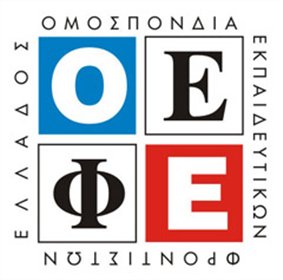 ΠΑΝΕΛΛΑΔΙΚΕΣ ΕΞΕΤΑΣΕΙΣΓ΄ ΤΑΞΗ ΗΜΕΡΗΣΙΟΥ ΓΕΝΙΚΟΥ ΛΥΚΕΙΟΥΣάββατο  15 Ιουνίου 2019 ΕΞΕΤΑΖΟΜΕΝΟ ΜΑΘΗΜΑ:ΜΗΧΑΝΕΣ ΕΣΩΤΕΡΙΚΗΣ ΚΑΥΣΗΣΘΕΜΑ ΑΑ1. α – Σωστόβ – Σωστόγ – Λάθος δ – Σωστόε – Λάθος  Α2.1 – γ2 – δ3 – β4 – ε5 – στΘΕΜΑ ΒΒ1.Ο ρόλος της αντλίας λαδιού είναι να αναρροφά λάδι από την ελαιολεκάνη (κάρτερ) και να το στέλνει μέσω των σωληνώσεων με πίεση 2-4 ατμοσφαιρών στα τριβόμενα μέρη του κινητήρα.Η αντλία λαδιού παίρνει κίνηση από τον εκκεντροφόρο άξονα με οδοντωτούς τροχούς ή από το στροφαλοφόρο άξονα.Τύποι αντλιών:1.  Αντλία λαδιού με οδοντωτούς τροχούς (γραναζωτή) 2.  Αντλία λαδιού με στροφείς (λοβούς)Β2.Τα είδη των φίλτρων είναι:Φίλτρο που έχει σαν στοιχείο καθαρισμού μια στήλη από λεπτούς ελασμάτινους δίσκουςΦίλτρο που έχει σαν στοιχείο καθαρισμού ειδικό χαρτίΦίλτρο φυγοκεντρικού τύπουΘΕΜΑ ΓΓ1.Πλεονεκτήματα κραμάτων αλουμινίου ως υλικό κατασκευής των εμβόλων:Έχουν μικρότερο βάρος (50-60%)Έχουν μεγαλύτερη θερμική αγωγιμότητα και γι αυτό ψύχονται καλύτεραΠαρουσιάζουν μικρή τάση στο σχηματισμό ανθρακωμάτων πάνω στην κεφαλήΜειονεκτήματα κραμάτων αλουμινίου ως υλικό κατασκευής των εμβόλων:Παρουσιάζουν μεγαλύτερο συντελεστή διαστολής και γι αυτό απαιτείται μεγαλύτερη ανοχή στη συναρμογή τους με τον κύλινδροΈχουν μικρότερη αντοχήΓ2.Τα είδη των μπεκ από πλευράς κατασκευής είναι:Μπεκ κάθετης ή πλευρικής τροφοδοσίας βενζίνηςΜπεκ με βαλβίδα ανοίγματος που έχει σχήμα 1. Βελόνας 2. Κώνου 3. Επίπεδο Μπεκ χαμηλής ή υψηλής ηλεκτρικής αντίστασης Μπεκ με ολόσωμη ή διαιρούμενη δέσμη ψεκασμούΓια να επιλέξουμε το κατάλληλο μπεκ θα πρέπει να γνωρίζουμε:Την πίεση ψεκασμούΤην ποσότητα ψεκαζόμενου καυσίμου σε cm3/minΤη γωνία ψεκασμού που ορίζει ο κατασκευαστής ΘΕΜΑ ΔΔ1.Από τον τύπο της ισχύος της μηχανής θα υπολογίσουμε το έργο που παράγει η μηχανήΣτη συνέχεια από τον τύπο του έργου θα υπολογίζουμε το βάρος του σώματος Τέλος θα υπολογίσουμε τη μάζα του σώματος από τον τύποΔ2.Από το εμβαδό της διατομής του κυλίνδρου θα υπολογίσουμε την εσωτερική διάμετρο του κυλίνδρουΑπό τη σχέση συμπίεσης θα βρούμε τον συνολικό όγκο του κυλίνδρουΤον κυλινδρισμό του κυλίνδρου θα τον υπολογίσουμε από τον τύποΆρα τη διαδρομή του εμβόλου θα την υπολογίσουμε από τον τύπο 